Chủ đề: [Giải toán 6 sách kết nối tri thức với cuộc sống] tập 2 - Bài 35: Trung điểm của đoạn thẳngDưới đây Đọc tài liệu xin gợi ý trả lời Bài 8.15 trang 56 SGK Toán lớp 6 Tập 2 sách Kết nối tri thức với cuộc sống theo chuẩn chương trình mới của Bộ GD&ĐT:Giải Bài 8.15 trang 56 Toán lớp 6 Tập 2 Kết nối tri thứcCâu hỏi : Cho hình vẽ sau: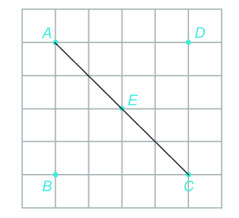 a) Em hãy dùng thước thẳng để kiểm tra xem điểm E có phải là trung điểm của đoạn AC không.b) Kiểm tra xem E còn là trung điểm của đoạn thẳng nào khác có các đầu mút là các điểm đã cho.Giảia) Sử dụng thước thẳng để đo ta thấy EA = ECVì E nằm giữa A và C mà AE = EC nên E là trung điểm của AC.b) Ta có hình vẽ: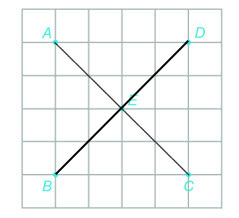 Nhận thấy ba điểm B, E, D cùng nằm trên một đường thẳng nên chúng thẳng hàng.Sử dụng thước thẳng để đo ta thấy: BE = DEVì E nằm giữa B và D mà BE = ED nên E là trung điểm của BD.-/-Vậy là trên đây Đọc tài liệu đã hướng dẫn các em hoàn thiện phần giải toán 6: Bài 8.15 trang 56 Toán lớp 6 Tập 2 Kết nối tri thức. Chúc các em học tốt.